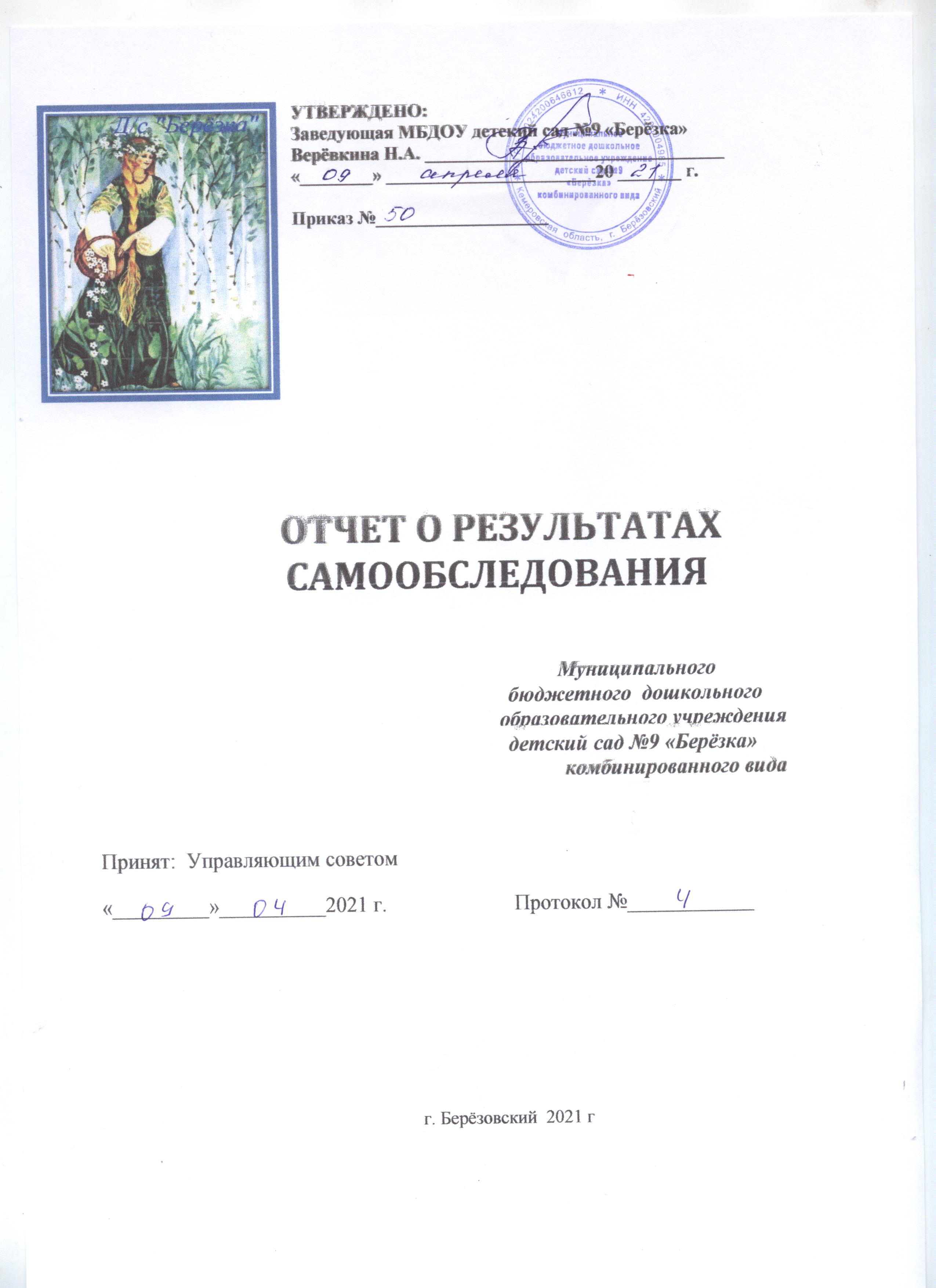 УТВЕРЖДЕНО: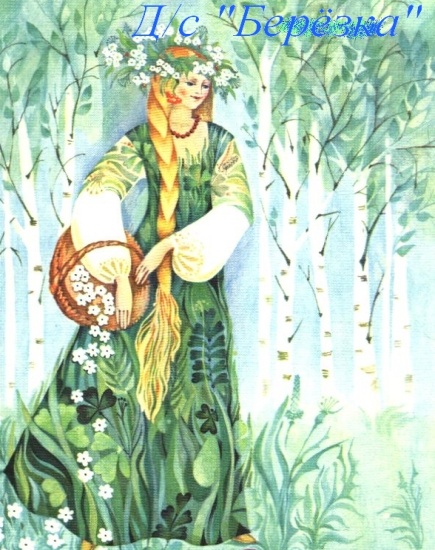 Заведующая МБДОУ детский сад №9 «Берёзка»               Верёвкина Н.А. _________________________________«________» _______________________20 _______ г.Приказ №___________________ОТЧЕТ О РЕЗУЛЬТАТАХ САМООБСЛЕДОВАНИЯ                    Муниципального                                                  бюджетного  дошкольного                                                     образовательного учреждения                                                  детский сад №9 «Берёзка»                                                                  комбинированного вида                                          Принят:  Управляющим советом «_________»__________2021 г.                        Протокол №____________	г. Берёзовский  2021 гОтчет по самообследованию МБДОУ № 9 «Берёзка» за 2020 годАналитическая частьСамообследование муниципального бюджетного  дошкольного образовательного учреждения детский сад № 9 «Берёзка» комбинированного вида  (далее ДОУ ) проведено в соответствии с приказом МОиН РФ от 10.12.2013 № 1324 и отражает результаты деятельно- сти за 2020 год.В процессе самообследования деятельности ДОУ проводилась оценка: организации образовательной деятельности;системы управления  ДОУ;содержания и качества подготовки воспитанников; качества кадрового обеспечения;материально-технической базы;функционирования внутренней системы оценки качества образования.Общая характеристика ДОУ МБДОУ № 9 представляет собой двухэтажное здание, состоящее из блоков. Здание детского сада отвечает техническим нормам, имеет достаточное искусственное и естествен- ное освещение, в нем осуществляется централизованное холодное водоснабжение, отопление и канализация.Территория благоустроена и озеленена силами сотрудников и родителей. Разбиты клумбы, цветники, мини-огород, посажены различные виды деревьев и кустарников, обору- дована экологическая тропа.Для каждой группы отведены игровые участки, имеется спортивная площадка. В бли- жайшем окружении находятся: МБОУ СОШ № 16, центральная библиотека.В 2020 году в МБДОУ № 9 были укомплектованы 4 группами общеразвивающей направленности, в том числе 2 ясельными группами и 2 комбинированные.  Общее число воспитанников – 109 человек.1. Оценка образовательной деятельности МБДОУ № 9Основной целью деятельности МБДОУ № 9 является проектирование социальных ситуаций развития ребенка и развивающей предметно-пространственной среды, обеспечи- вающих позитивную социализацию, мотивацию и поддержку индивидуальности воспитан- ников через общение, игру, познавательно-исследовательскую деятельность и другие формы детской активности.Достижение поставленной цели предусматривает решение следующих задач:Охранять и укреплять физическое и психическое здоровье воспитанников, в том числе, их эмоциональное благополучие.Обеспечивать равные возможности для полноценного развития каждого ребенка в период дошкольного детства независимо от места жительства, пола, нации, языка, социаль- ного статуса, психофизиологических и других особенностей (в том числе, ограниченных возможностей здоровья).Обеспечивать преемственность целей, задач и содержания дошкольного и начального общего образования.Создавать благоприятные условия развития воспитанников в соответствии с их возрастными и индивидуальными особенностями и склонностями, развития способностей и творческого потенциала каждого воспитанника, с другими воспитанниками, взрослыми и миром.Объединять обучение и воспитание в целостную образовательную деятельность на основе духовно-нравственных и социокультурных ценностей и принятых в обществе пра- вил и норм поведения в интересах человека, семьи, общества.Формировать общую культуру личности воспитанников, в том числе, ценностей здорового образа жизни, развития их социальных, нравственных, эстетических, интеллекту- альных, физических качеств, инициативности, самостоятельности и ответственности, фор- мировать предпосылки учебной деятельности.Расширять пространство социокультурной среды, соответствующей возрастным, индивидуальным, психологическим и физиологическим особенностям воспитанников.Обеспечивать психолого-педагогическую поддержку семьи и повышение компе- тентности родителей (законных представителей) в вопросах развития и образования, охраны и укрепления здоровья воспитанников.В МБДОУ № 9 реализуется Основная образовательная программа дошкольного обра- зования (далее - ООП). ООП составлена на основе Примерной основной образовательной программы дошкольного образования, разработанной Федеральным институтом развития образования; с учетом основной образовательной программы дошкольного образования «От рождения до школы» под редакцией Н.Е. Вераксы, Т.С. Комаровой, М.А. Васильевой. В ра- боте, кроме ООП, использовались следующие парциальные программы:по социально-коммуникативному развитию «Формирование основ безопасности у дошкольников» К.Ю. Белой, «Знакомим дошкольников с правилами дорожного движения» Т.Ф. Санулиной;«Ознакомление с предметами социальным окружением» О.В. Дыбиной;по ФЭМП: «Математика для дошкольников» Е.В. Колесниковой, «Математика в детском саду» В.П. Новиковой, «Математические ступеньки» Е.В. Колесниковой, «Форми- рование элементарных математических представлений» И.А. Помораевой, В.А. Позиной;по культурно-экологическому воспитанию и развитию детей дошкольного возраста«Семицветик» В.И.Ашикова, С.Г.Ашиковой; «Юный эколог» С.Н.Николаевой;по конструированию «Конструирование и художественный труд в детском саду» Л.В. Куцаковой; «Конструирование из строительного материала» Л.В. Куцаковой;по речевому развитию «Развитие связной речи у детей дошкольного возраста» Н.В.Нищевой; «Развитие речи в детском саду» В.В. Гербовой;по изобразительной деятельности «Цветные ладошки» Лыковой И.А. «Изобрази- тельная деятельность в детском саду» Т.С. Комаровой, «Умелые ручки» М.А. Кариной, Г.Т. Мингазовой, «Маленькие волшебники» Е.И. Скулкиной, О.Н. Табатчиковой;по музыкальной деятельности «Ладушки» И. Каплуновой, И. Новооскольцевой;по физическому воспитанию «Физическая культура дошкольников» Л.И. Пензулае- вой, «Школа мяча» Л.В.Кучеровой.В 2020 году образовательная деятельность осуществлялась в соответствии с годо- вым планом, календарным учебным графиком, учебным планом, расписанием образователь- ной деятельности, режимом дня, комплексно-тематическим планированием МБДОУ № 9.С сентября 2020 года решаются следующие годовым задачам:Способствовать формированию представлений у воспитанников дошкольного возраста о профессиях взрослых людей через использование различных форм работы.Продолжать работу по формированию основ финансовой грамотности воспитан-ников.Совершенствовать работу педагогов с семьями воспитанников и сообществом го-рода по нравственно-патриотическому воспитанию.Расширять теоретические и практические компетенции педагогов по проблеме ранней профориентации.Образовательная деятельность осуществляется в процессе: организации ОД и раз- личных видов игровой детской деятельности; режимных моментов; самостоятельной дея- тельности детей; взаимодействия с семьями воспитанников.Содержание психолого-педагогической было работы направлено на освоение вос- питанниками следующих образовательных областей:«Физическое развитие»;«Социально-коммуникативное развитие»;«Познавательное развитие»;«Речевое развитие»;«Художественно-эстетическое развитие».Оценка системы управления МБДОУ № 9Управление МБДОУ № 9 осуществляется в соответствии с действующим законо- дательством и уставом МБДОУ № 9.Управление МБДОУ № 9 строится на принципах единоначалия и коллегиальности.Коллегиальными органами управления являются: Наблюдательный советПедагогический совет;Общее собрание (конференция) работников МБДОУ №9; Родительский комитет МБДОУ № 9.Единоличным исполнительным органом является руководитель – заведующий МБДОУ № 9.Функции органов управленияСхема управления МБДОУ № 9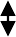 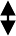 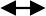 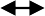 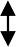 Вывод: управление в МБДОУ № 9 осуществляется в соответствии с действующим за- конодательством на основе принципов единоначалия и коллегиальности. Механизм управле- ния МБДОУ № 9 обеспечивает его стабильное функционирование, взаимосвязь всех струк- турных подразделений. В МБДОУ № 9 реализуется возможность участия в его управлении всех участников образовательного процесса.Оценка содержания и качества подготовки воспитанниковС целью повышения качества работы, достижения более высоких результатов разви- тия воспитанников в МБДОУ № 9 проводится мониторинг:уровня освоения воспитанниками программного материала; уровень заболеваемости воспитанников.В соответствии с ФГОС ДО в марте-апреле педагогами МБДОУ проводилась оцен- ка индивидуального развития детей в рамках педагогической диагностики (наблюдения). Содержание диагностики связано с ООП МБДОУ № 9. Периодичность диагностики в МБДОУ № 9 - два раза в год: в начале и в конце учебного года. Используемые методы: наблюдение, анализ продуктов детской деятельности и игровой деятельности не приводят к переутомлению воспитанников и не нарушают ход образовательного процесса. Обследование прошли дети 6-ти возрастных групп. Всего обследовано 109  воспитанник.Были получены следующие результаты.Результаты педагогической диагностики (мониторинг развития воспитанни- ков) по итогам 2019-2020  уч.годаПроведенный анализ свидетельствует о том, что освоение ООП в МБДОУ № 9 осу- ществляется на высоком уровне.Результаты диагностики готовности воспитанников к обучению в школе в 2020 годуДиагностику проводили с целью обследования воспитанников подготовительной групы на готовность к обучению в школе.Результаты диагностикиНачало года	Конец годанизкий- 16%; средний – 51%; высокий -33%	высокий – 92%; средний – 8%Анализируя полученные данные мониторинга воспитанников, можно сделать вывод о положительном результате.У воспитанников сформирована школьная мотивации, уровень их физиологической зрелости в норме.Из всех воспитанников 6-7 лет на конец учебного года 100% имеют стабильно- положительный показатель (высокий и средний уровень развития). У 92% воспитанников отмечаются высокие показатели сформированности мелкой моторики, рук, восприятия, наглядно-образного и словесно-логического мышления, произвольности поведения, адекват- ная самооценка и умение общаться со взрослыми и сверстниками.Знания воспитанников достаточные, они способны применять их в игровой и повсе- дневной деятельности.Это свидетельствует об эффективности совместной образовательной деятельности воспитателей подготовительных к школе групп и педагога-психолога .Коррекционная работаВ МБДОУ № 9 логопедическая работа осуществляется учителем-логопедом  в рамках рабочей программы «Коррекция фонетико-фонематического недоразвития речи у детей старшего дошкольного возраста».Работа ведется по нескольким направлениям:формирование звукопроизношения и уточнения артикуляции уже имеющихсязвуков.Развитие фонематического слуха, фонематического анализа и синтеза слов.Расширение словарного запаса, обогащение активного словаря.Формирование грамматически правильной связной речи.Развитие мышления, памяти, слухового и зрительного внимания.Развитие мелкой моторики рук с использованием самомассажа пальцев, игр с пальчиками, обводки, штриховки и др.Подготовка	к	обучению	грамоте:	знакомство	с	основными	понятиями (предложение, слово, слог, звук), составление схем и тд.Отчет о коррекционной работе логопункта МБДОУ №9 за 2020 годКачество работы логопеда – 85%Предложения: Обратить серьезное внимание на раннее выявление речевых наруше- ний у детей средней группы. Активизировать участие родителей в коррекционной работе, привлекать родителей через разнообразные формы работы.Результаты анкетирования родителей о качестве предоставляемых образователь-ных услуг:На основании рейтинга ОО по результатам исследования удовлетворенности потреби- телей качеством образования в Берёзовском городском округе 97, 67 % родителей (законных представителей) воспитанников МБДОУ № 9 удовлетворены качеством предоставляемых образовательных услуг.Оценка качества кадрового обеспеченияВ МБДОУ№9 следующий руководящий и педагогический кадровый состав: 1 руково- дитель и 18 педагогов: воспитатели -12; музыкальный руководитель-1; инструктор по физи- ческой культуре – 1; учитель – логопед – 1; педагог-психолог – 1, педлгог доп. образования 2.Стаж работыУровень квалификацииУровень образованияВывод: Большинство педагогов в МБДОУ № 9 составляют педагоги, имеющие стаж работы более 15 лет, они имеют богатый опыт педагогической деятельности. В своей дея- тельности педагоги используют наряду с традиционными методами работы с воспитанника- ми и инновационные образовательные технологии и методики, которые способствуют фор- мированию у детей ключевых компетенций, что способствует их успешности в современном обществе.В процессе образовательной деятельности происходит систематический, регулярный обмен опытом педагогов. Воспитатели и специалисты МБДОУ № 9 принимают участие в проводимых в МБДОУ семинарах, мастер-классах, педагогических советах, конкурсах и смотрах-конкурсах и конкурсах муниципального и всероссийского уровней, публикуя свои методический разработки.Каждый педагог МБДОУ № 9 в течение года работает по определенной теме по само- образованию, с учетом индивидуального опыта и профессионального мастерства.100% педагогов МБДОУ № 9 прошли курсы повышения квалификации и имеют удостоверения.Образовательная деятельность в МБДОУ № 9Педагоги активно распространяют свой опыт работы на различных информационных площадках.Публикации педагогов2020 год отличался введением мероприятий, направленных против распространения COVID. Вводились меры, ограничивающие присутствие посторонних в учреждении. Поэто- му мероприятия зачастую проводились в режиме он-лайн.В течение 2020 года педагоги МБДОУ № 9 принимали активное участие в обучаю- щих и практико-ориентированных семинарах и методических объединениях для педагогов города и МБДОУ № 9Участие в городских мероприятиях, мероприятиях МБДОУ № 9Педагоги участвуют в различных конкурсах профессионального мастерства и зани- мают в них призовые местаКоличество призовых мест педагогов МБДОУ № 9 в конкурсах(он-лайн)Количество призовых мест воспитанников МБДОУ № 9 в конкурсах2020 году педагоги МБДОУ № 9 были награждены за участие в:Вывод: администрация МБДОУ № 9 предполагает в следующем году активизировать работу над созданием условий для профессионально-творческого роста педагогов и проявле- ния социальной активности через инновационную деятельность, продолжать сотрудничество с родителями.Оценка материально-технической базыВ МБДОУ № 9 имеется хорошая материально-техническая база для реализации обра- зовательных программ, жизнеобеспечения и развития детей.В МБДОУ № 9 оборудованы помещения:групповые помещения (игровая комната, спальня, приемная, буфетная)- 6 музыкальный зал-1спортивный зал – 1кабинет учителя - логопеда - 1 ИЗО студия  – 1кабинет заведующего - 1 методический кабинет - 1 пищеблок - 1прачечная - 1медицинский блок -1оздоровительный центр – 1 При создании предметно-пространственной развивающей среды для развития, обу- чения и воспитания детей раннего и дошкольного возраста воспитатели учитывают возраст- ные, индивидуальные особенности воспитанников своей группы. Оформление простроено в соответствии с образовательными областями по ФГОС ДО:социально-коммуникативная образовательная область - представлена центрами ПДД, пожарной безопасности, игровой активности (центр сюжетно-ролевых игр).познавательная образовательная область – представлена центрами «Уголок Приро- ды», сенсорного развития, конструктивной деятельности, математического развития, экспе- риментирования.речевая образовательная область - представлена центрами речевого развития, цен- тром книги, логопедическим уголком.художественно-эстетическая образовательная область - представлена центрами ИЗО, музыкально-театрализованной деятельности;физическая образовательная область – представлена центром физического развития; спортивным уголок «Будь здоров!».В сентябре 2020 года прошел смотр-конкурс «Готовность групп к новому учебному году», в ходе которого воспитатели всех возрастных групп обеспечили создание комфортных условий для развития личности воспитанников, их охрану жизни и здоровья, проявили ини- циативу и фантазию. Наполнение предметно-пространственной развивающей среды активи- зирует познавательную и творческую активность воспитанников, предоставляет им свободу выбора форм детской активности, обеспечивает разнообразную деятельность и досуг. Распо- ложение игр и игрушек доступны для воспитанников.Принципы построения среды соответствуют личностно ориентированной модели взаимодействия взрослого с ребенком.Материально-технические и социальные условия в МБДОУ № 9 способствуют эмо- ционально-личностному и интеллектуальному развитию детей. В соответствии с требовани- ями СанПиН педагоги в течение основной образовательной деятельности и досуга применя- ют ИКТ, для это  имеется ноутбук с выходом в сеть Интернет. Используя компьютерную технику совместно с воспитанниками, педагоги создают презентации по ПДД, математике, разрабатывают развивающие игры, изучают иллюстрации произведений.В МБДОУ № 9 созданы условия для проведения интеллектуально-развивающих за- нятий: дидактические пособия, детская энциклопедическая литература, карты, макеты, схе- мы. В каждой возрастной группе созданы центры по ознакомлению дошкольников с истори- ей и культурой, природой родного края, государственной символикой.Условия в помещениях МБДОУ № 9 безопасны и комфортны, соответствуют инте- ресам, потребностям и возможностям каждого воспитанника, обеспечивают их гармоничное отношение со сверстниками и окружающим миром.В 2020 году был проведен текущий ремонт восьми групп, в шести спальных поме- щений, коридоров 1 и 2 этажей, медицинского кабинета, физкультурного и музыкального залов, пищеблоков. Подновили веранды и игровое оборудование на участке.Были приобретены в течение 2020 года , 2 телевизора, а также принтер, сканер, пылесос.Материально-техническое состояние МБДОУ № 9 и его территории соответствует действующим санитарно-эпидемиологическим требованиям к устройству, содержанию и ор- ганизации режима работы в дошкольных организациях, правилам пожарной безопасности, требованиям охраны труда.Вывод: В МБДОУ предметно-пространственная среда максимально способствует всестороннему развитию дошкольников.Организация питания, обеспечение безопасностиВ МБДОУ организовано 5-ти разовое питание, в 10.00 часов второй завтрак, на ос- нове 10-ти дневного меню. В меню представлены разнообразные блюда, исключены их по- вторы. При составлении меню соблюдаются требования нормативов калорийности питания. В 2020 году выполнение натуральных норм питания составило 99 %. Постоянно проводится витаминизация третьего блюда.При поставке продуктов строго отслеживается наличие сертификатов качества. Кон- троль за организацией питания осуществляется заведующим МБДОУ № 9, старшей меди- цинской сестрой.В ДОУ  имеется вся необходимая документация по организации детского питания. На пищеблоке ведется бракеражный журнал, журнал здоровья. На каждый день пишется меню-раскладка.Для обеспечения мер, направленных против распространения COVID и другими ви- русными заболеваниями в течение всего 2020 года администрация обеспечивала соблюдение масочного режима родителями (законными представителями) воспитанников, сотрудниками МБДОУ № 9. Были закуплены 4 рециркулятора, 4 санитайзера, большое количество меди- цинских масок, перчаток и обеззараживающей жидкости.Вывод: Дети в МБДОУ № 9 обеспечены полноценным сбалансированным питанием. Правильно организованное питание в значительной мере гарантирует нормальный рост и развитие детского организма и создает оптимальное условие для нервно-психического и ум- ственного развития ребенка.Обеспечиваются строгие условия нераспространения COVID и других вирусных за- болеваний.Обеспечение безопасности МБДОУ № 9Здание МБДОУ № 9 оборудовано тревожной кнопкой, что позволяет оперативно вызвать наряд вневедомственной охраны в случае чрезвычайной ситуации, а также установ- лено 5 видеокамеры, на входной двери - магнитный замок.Обеспечение условий безопасности в МБДОУ № 9 выполняется согласно локальным нормативно-правовым документам.Имеются планы эвакуации.С вновь прибывшими сотрудниками проводится вводный инструктаж, противопо- жарный инструктаж и инструктаж по мерам электробезопасности.Ежедневно ответственными лицами осуществляется контроль с целью своевремен- ного устранения причин, несущих угрозу жизни и здоровью воспитанников и работников.Территория МБДОУ № 9 по всему периметру ограждена металлическим забором.Прогулочные площадки поддерживаются в хорошем санитарном состоянии и содержании.С воспитанниками дошкольных групп регулярно проводятся беседы, занятия по ОБЖ, развлечения по соблюдению правил безопасности на дорогах.Вывод: В МБДОУ № 9 соблюдаются правила по охране труда, обеспечивается без- опасность жизнедеятельности воспитанников и сотрудников.Социальная активность и партнерство МБДОУ № 9Для повышения качества образования и реализации годовых задач педагоги МБДОУ№ 9 сотрудничают с окружающим социумом с целью создания условий для разностороннего развития воспитанников.МБДОУ № 9 взаимодействует с поликлиникой, МБОУ СОШ № 1Необходимым условием успешности работы педагогов МБДОУ № 9 по формирова- нию навыков безопасного поведения на дороге является сотрудничество с ГИБДД. Сотруд- ники ГИБДД по возможности участвуют в просмотрах открытых мероприятий по обучению дошкольников ПДД, выступают перед родителями на собраниях.Воспитанники МБДОУ № 9 с удовольствием общаются и обсуждают проблемы до- рожного движения с инспектором ГИБДД, принимают участие в конкурсах. Организация взаимодействия с сотрудниками ГИБДД, общественными организациями является одним из основных направлений обучения детей дошкольного возраста правилам дорожного движе- ния, которое позволяет расширять формы и методы в организации воспитательной деятель- ности и повышать его эффективность. При взаимодействии с социумом наблюдается положительный результат освоения знаний, умений и навыков по социально-познавательной образовательной области, физиче- ской образовательной области.Серьезное внимание уделено созданию системы противопожарной безопасности. Детский сад укомплектован огнетушителями, установлена система пожарной сигнализации, имеются стандартные информационные знаки. Пути эвакуации соответствуют нормативам.Проведены обучение ответственных лиц по пожарно - техническому минимуму и инструктажи с целью повышения антитеррористической устойчивости.Оценка функционирования внутренней системы оценки качества образования.Реализация внутренней системы оценки качества образования осуществляется в МБДОУ № 9 на основе внутреннего контроля и мониторинга. Внутренний контроль осу- ществляется в виде плановых и оперативных проверок и мониторинга. Контроль в виде пла- новых проверок осуществляется в соответствии с утвержденным годовым планом, графиком контроля на месяц, который доводится до членов педагогического коллектива.Так с сентября 2020 года проведены мониторинг уровня развития воспитанников МБДОУ № 9, оперативная проверка «Соблюдение режима в МБДОУ № 9».Мониторинг предусматривает сбор, системный учет, обработку и анализ информа- ции педагогами каждой возрастной группы и специалистами ДОУ о результатах об- разовательной деятельности для пристраивания индивидуальной работы с воспитанниками, сопорой на индивидуальные образовательные маршруты, а также – для эффективного реше- ния задач управления качеством образовательной деятельности.Результаты внутреннего контроля оформляются в виде справок, доводятся до сведе- ния педагогов. Администрация МБДОУ № 9 отслеживает выполнение педагогами рекомен- даций, полученных по итогам контроля.Таким образом, на основе результатов самообследования деятельности МБДОУ № 9следует:педагогический коллектив в течение 2020 год, несмотря на сложные условия,успешно и активно решал задачи воспитания и обучения дошкольников;в МБДОУ № 9 имеется нормативно-правовая, регламентирующая организационно- правовая, информационно-справочная документация;успешно реализуются основная образовательная программа, рабочие программы, дополнительные общеобразовательные общеразвивающие программы воспитателей и специ- алистов, отвечающие Федеральным государственным образовательным стандартам до- школьного образования.Управление процессом реализации образовательной деятельности носит системный характер. В МБДОУ № 9 прослеживаются стабильные положительные показатели индиви- дуального развития воспитанников.Результаты анализа показателей деятельности организацииДанные приведены по состоянию на 31.12.2020.Наименование подразделаСодержаниеПолное и краткое название ор- ганизацииМуниципального бюджетного  дошкольного образовательного учреждения детский сад № 9 «Берёзка» комбинированногоАдрес652420, Кемеровская область, г.Берёзовский,Комсомольский бульвар 12аТелефон3-23-95, 3-23-50Электронная почтаliubov.berezka@bk.ruФ.И.О. заведующегоВерёвкина Наталья Александровна Режим работыс 7.00 до 19.00 с понедельника по пятницу, выходныедни: суббота и воскресеньеИнформация об организацииДата создания организации: 10.10.1968, Учредитель образовательной организации: управление образования Берёзовского городского округаФилиалов нетРеквизиты лицензии на образо- вательную деятельность«14» апреля 2014  г., серия 42 ЛО1, № 14405, регистрационный номер 0000495, выдана государ-ственной службой по надзору и контролю в сфере обра- зования Кемеровской областиНаименованиеоргана	управле- нияФункцииЗаведующийорганизует работу МБДОУ № 9 и несет персональную ответствен- ность за результаты деятельности МБДОУ № 9, сохранность, целевое использование переданного ДОУ имущества, состояние тру- довой дисциплины, безопасные условия труда работников;разрабатывает Устав МБДОУ № 9, изменения, вносимые в него;при осуществлении своих прав и исполнении обязанностей действует в интересах ДОУ  добросовестно и разумно;в соответствии с законодательством РФ и Уставом МБДОУ № 9 рас- поряжается имуществом и денежными средствами, заключает дого- воры;утверждает структуру, штатное расписание МБДОУ № 9 в соответ- ствии с формой и в порядке, утвержденными Учредителем; принимает на работу и увольняет работников в установленном по- рядке, определяет размеры оплаты их труда;издает в пределах своей компетенции приказы, организует контроль над их исполнением;организует и проводит мероприятия по подбору, подготовке и повы- шению квалификации кадров;рассматривает поступившие обращения граждан и юридических лиц; обеспечивает исполнение законодательства РФ и в пределах своей компетенции;ведет коллективные переговоры и заключает коллективные договоры; поощряет работников за добросовестный и эффективный труд; заключает от имени МБДОУ № 9 договоры, в том числе договоры об образовании между родителями (законными представителями) воспи- танников и МБДОУ № 9;создает условия для реализации образовательных программ в МБ- ДОУ № 9;планирует, организует и контролирует образовательную деятель- ность, отвечает за качество и эффективность работы  ДОУ ; контролирует график прохождения аттестации работников МБДОУ№ 9;формирует контингент воспитанников ДОУ, организует при- ем детей и комплектование групп детьми в соответствии с их возрастом, состоянием здоровья, индивидуальными особенностями в порядке, установленном Уставом МБДОУ № 9;несет ответственность за жизнь и здоровье воспитанников и работни- ков во время образовательной деятельности, соблюдение норм охра- ны труда и техники безопасности; осуществляет взаимосвязь с роди- телями (законными представителями) воспитанников, общественны- ми организациями, другими ДОО;осуществляет иные функции и обязанности, предусмотренные дей- ствующим законодательством РФ, муниципальными правовыми ак- тами муниципального образования Берёзовского городской округ, Уставом МБДОУ № 9 и трудовым договором.Наблюдательный советРассматривает:-предложения о внесении изменений в устав МБДОУ № 9;-предложения о создании и ликвидации филиалов МБДОУ № 9, об открытии и о закрытии его представительств;-предложения о реорганизации МБДОУ № 9 или о его ликвидации;-предложения об изъятии имущества, закрепленного за МБДОУ № 9 на праве оперативного управления;-проект плана финансово-хозяйственной деятельности МБДОУ № 9; проекты отчетов о деятельности МБДОУ № 9 и об использовании его имущества, об исполнении плана его финансово-хозяйственной дея- тельности, годовую бухгалтерскую отчетность МБДОУ № 9;-предложения о совершении сделок по распоряжению имуществом, которым в соответствии с федеральным законом МБДОУ № 9 невправе распоряжаться самостоятельно;-предложения о совершении крупных сделок;-предложения о совершении сделок, в совершении которых имеется заинтересованность;Общее	собрание (конференция) работников МБДОУ № 9обсуждает проект коллективного договора;рассматривает и обсуждает Программу развития МБДОУ № 9; рассматривает и обсуждает проект годового плана работы МБДОУ№ 9;обсуждает вопросы состояния трудовой дисциплины в МБДОУ № 9 и мероприятия по ее укреплению;рассматривает вопросы охраны и безопасности условий труда работ- ников, охраны здоровья воспитанников в ДОУ;обсуждает изменения Устава;обсуждает вопросы привлечения для уставной деятельности МБДОУ№ 9 дополнительных источников финансирования и материальных средств;утверждает ежегодный отчет о поступлении и расходовании средств; рассматривает (до утверждения заведующим) Правила внутреннего трудового распорядка и иные локальные нормативные акты МБДОУ№ 9.Педагогический советопределяет направления образовательной деятельности МБДОУ № 9; выбирает основные общеобразовательные программы, образователь- ные и воспитательные технологии и методики для использования в МБДОУ № 9;рассматривает проект годового плана ДОУ;организует выявление, обобщение, распространение, внедрение педа- гогического опыта;рассматривает вопросы повышения квалификации и переподготовки кадров;.принимает решения о награждении, поощрении педагогических ра- ботников МБДОУ № 9Родительскийкомитет МБДОУ№ 9содействует организации совместных мероприятий в МБДОУ № 9 – родительских собраний, дней открытых дверей, клубов для родителей (законных представителей) воспитанников;оказывает посильную помощь МБДОУ № 9 в укреплении материаль- но-технической базы, благоустройстве его помещений, детских пло- щадок и территории;помогает в работе с воспитанниками из неблагополучных семей.Педагогический советРодительский комитетОбщее собрание трудовогоСтарший воспитательСтаршая медсестраЗавхозНачало уч. годаНачало уч. годаНачало уч. годаКонец уч. годаКонец уч. годаКонец уч. годавысокийсреднийнизкийвысокийсреднийнизкий66%30%4%86%13%2%№ПоказателиКоличество детей1.Общее число детей:-обследованных детей (6-7лет)521.-речь в норме;111.-с нарушениями речи;411.-зачислено на логопункт301.ОНРВыявлено/принято5/51.ФФНР (стёртая форма дизартрии) Выявлено/принято9/91.ФФНРВыявлено/принято7/71.ФНРВыявлено/принято0/202.Выпущено152.С нормативной речью122.Со значительными улучшениями32.Без улучшений03.Рекомендовано направить в общеобразователь-ную школу153.В общеобразовательную школу с обязательнымпосещением логопункта03.В речевую школу04.Остались по возрасту 155.Выбыли в течение года0Всего	пе-дагоговОт 2 до 5 летОт 5 до 15летСвыше 15 летКоличество/%18/1000/03/1515/85Всего педаго- говвсегоВысшая	квалифи-кационная	катего- рия1 квалификацион- ная категорияБез кате- горииКоличество/%18/1004/2014/800/0Всего педаго-говВсего педаго-говВысшееСредне - профес-сиональноеБез образованияКоличество/%18/1002/1016/900/0.Интернет сайтыИнтернет сайтыКоличество публикаций1Всероссийский образовательный портал педагога22PRODLENKA. Всероссийский образовательный портал53Всероссийское издание «Педразвитие»24Международное сетевое издание «Солнечный свет»65Всероссийский образовательный портал «Конспекты уроков РФ»16Всероссийское издание «Портал педагога»17Всероссийский учебный центр PEDGORIZONT.RU18МБОУ ДПО «НМЦ» электронный журнал PROздоровье19Всероссийский образовательный сайт «Академия роста»210Всероссийское издание «Педагогический альманах»1итогоитого22№МероприятиеучастникиКонгрессно-выставочное мероприятие «Кузбасский образовательный форум - 2020», март 2020Третьякова Т.Н., Емельянова Ю.В., Симонова Л.Н.1Городское м/о учителей-логопедов «Развитие связ- ной речи у детей старшего дошкольного возраста» май 2020Бондаревская Н.В.Семинар –практикум «Формы взаимодействия ДОУ и семьи по вопросам ранней профориентации »Ответственный: заведующий, педагог-психолог.Участники: воспитатели всех возрастных групп Обучающий семинар в дистанционном формате «Дистанционная работа как актуальнаяформа организации работы в системе ДОУ» октябрь 2020Бондаревская Н.В., учитель-логопед;  Симонова Л.Н.., педагог- психологместоВсероссийский уровеньобластной уровеньмуниципальный1191127333-3-итого2674местоВсероссийский уровеньобластной уровеньмуниципальный116652433316итого21911Педагоги.Педагоги.Педагоги.Педагоги.Педагоги.№Наименование конкурса Ф,И.О.Место Дата прохождения 1Городской конкур “Люблю тебя мой край родной» (к300 лет Кузбассу)Фролова Галина Юрьевна Участник Январь2020  2Грамота от Департамента образования и науки Кемеровской области за областную экологическую акцию «Сохраним первоцветы Кузбасса»  Костяная Татьяна Анатольевна 2е место Февраль 2020 3Городской конкурс  “Чудо Масленица 2020»Третьякова Татьяна Владимировна Благодарственное письмо Участие Март 4Городской конкурс  “Чудо Масленица 2020»Кудрявцева Альфия Мансуровна Благодарственное письмо Участие Март 5Межрегиональный конкурс тематических страниц ОУ «Бессмертный полк»Симонова Любовь Николаевна 3е место Май 6Всероссийская дистанционная педагогическая конференция «Современное образование и воспитание в условиях реализации ФГОС: традиции, опыт, инновации» Костяная Татьяна АнатольевнаСертификат участия Ноябрь 2020 7Городской конкурс «Открытая книга» к 300 – летию Кузбасса Емельянова Юлия ВикторовнаБлагодарственное письмо2020 г8Всероссийская дистанционная педагогическая конференция «Организация экспериментальной деятельности при ознакомлении дошкольников с окружающим миром»  Кудрявцева Альфия МансуровнаСертификат участника Апрель 2020 г9Всероссийский учебно – методический портал . Всероссийская мастер- класс Третьякова Татьяна Владимировна Сертификат участника Май 2020 г10Всероссийский конкурс  «Лучший мастер – класс» Третьякова Татьяна ВладимировнаПобедитель 2е место Февраль 2020 г11Всероссийский форум «Воспитатели России» конференция «Воспитываем здоровых детей» Якубцева Елена Николаевна Сертификат участника Декабрь 2020 г12 Всероссийский конкурс «Эколята -  друзья и защитники природы» Якубцева Елена НиколаевнаУчастник Декабрь 202013КРИПКиПРО   вебинар «Методы и средства приобщения детей к духовным, общечеловеческим ценностям».Третьякова Татьяна ВладимировнаЕмельянова Юлия Викторовна Симонова Любовь Николаевна Участие декабря 2020 г14 КРИПКиПРО   вебинар «Проектирование концепции развития ДОО».Верёвкина Наталья Александровна Участие Ноябрь 2020 г15КРИПКиПРО   вебинар «Как написать эссе» для педагогических работников образовательных организацийПостольник Ольга Владимировна Участие Ноябрь 2020 г16Городской конкурс среди логопедов города в номинации «Лучшей лэтбук по развитию звукопроизношения у детей» Бондаревская Наталья Викторовна Благодарственное письмо Ноябрь 2020 г17Международный педагогический портал «Номинация года»Бондаревская Наталья ВикторовнаПобедитель 1е место Декабрь 2020 18ВПО "Доверие" - общественная организация, объединяющая педагоговРоссийской Федерации для решения образовательных и просветительских задач,обмена педагогическим опытом. Якубцева Елена Николаевна Сертификат члена организации Декабрь 2020 пришёл 2021 январь 19Международного педагогического конкурса"Образовательный ресурс"(г.Москва)Номинация: "Открытое воспитательное мероприятие"Конкурсная работа: Агитбригада"Не рубите елочки"Конкурсная работа соответствует ФГОССписок участников и победителей конкурса размещен на сайтеВсероссийского педагогического общества "Доверие" по адресу: https://vpo-doverie.ru/resultСвидетельство Роскомнадзора о регистрации СМИ №ФС77-56431Якубцева Елена НиколаевнаДиплом победителя 1е место. Декабрь 2020 пришёл 2021 январьВоспитанники Воспитанники Воспитанники Воспитанники Воспитанники 1Городской конкур “Люблю тебя мой край родной» (к300 лет Кузбассу)Морхова Ольга Участник Январь20202Городской конкур “Люблю тебя мой край родной» (к300 лет Кузбассу)Юхневич Артём Победитель (оригинальный подход) Январь20203Международный  творческий детский конкурс Гакалова  Екатерина Победитель 1е место Февраль 20204Грамота от Департамента образования и науки Кемеровской области за областную экологическую акцию «Сохраним первоцветы Кузбасса»  Юхневич Артём, Герасимова Маша, Затулина Арина.2е место Февраль 2020 5Городской конкурс  “Чудо Масленица 2020»Павлов Юра Кацук Ксения Участие Март 20206Городской конкурc «Весна и птицы»Жданова Алёна3е место Апрель 20207Городской конкурc «Салют Победы»Жданова Алёна Участник Май 20208Городской конкурс посвященный дню пожилых людей “Бабушка рядышком с дедушкой» Черевко Елена Баландина Даша Участник Октябрь 2020 г9Городской конкурс «Осенних красок хоровод» Грицан Иван Победитель Ноябрь 2020 г 10Городской онлайн  конкурс «Мир начинается с мамы»Виноградова Арина Леошко Ярослава  Участник Декабрь 2020 11  Городской экологический конкурс «ЭКО модница» Юрмонова Дарья Победитель 1е место Март 2020г №ПоказателиЕдиница	из- мерения2020 год1Образовательная деятельность1.1Общая численность воспитанников, осваивающих об- разовательную программу дошкольного образования, в том числе:человек1091.1.1.В режиме полного дня (8-12 часов)человек1091.1.2.В режиме кратковременного пребывания (3-5 часов)человек01.1.3.В семейной дошкольной группечеловек01.1.4.В форме семейного образования с психолого- педагогическим сопровождением на базе дошкольной образовательной организациичеловек01.2.Общая численность воспитанников в возрасте до 3-х летчеловек111.3.Общая численность воспитанников в возрасте от 3-х до 7 летчеловек981.4Численность/ удельный вес численности воспитанни- ков в общей численности воспитанников, получающих услуги присмотра и ухода:человек / %109 /100%1.4.1.В режиме полного дня (8-12 часов)человек / %109/100%1.4.2.В режиме продленного дня (12-14 часов)человек / %01.4.3.В режиме круглосуточного пребываниячеловек / %01.5.Численность / удельный вес численности воспитан- ников с ограниченными возможностями здоровья в общей численности воспитанников, получающих услуги:человек / %30 / 20%1.5.1.По коррекции недостатков в физическом и (или) пси- хическом развитиичеловек / %01.5.2.По освоению образовательной программы дошколь- ного образованиячеловек / %0 / 0%1.5.3.По присмотру и уходучеловек / %0/ 0%1.6.Средний показатель пропущенных дней при посеще- нии дошкольной образовательной организации по бо- лезни на одного воспитанникадень3,21.7.Общая численность педагогических работников, в том числе:человек181.7.1Численность / удельный вес численности педагогиче- ских работников, имеющих высшее образованиечеловек / %2 / 10%1.7.2.Численность / удельный вес численности педагогиче- ских работников, имеющих высшее образование педа- гогической направленности (профиля)человек / %2 / 10%1.7.3Численность / удельный вес численности педагогиче- ских работников, имеющих среднее профессиональное образованиечеловек / %16/ 90%1.7.4Численность / удельный вес численности педагогиче- ских работников, имеющих среднее профессиональное образование педагогической направленности (профи- ля)человек / %16/ 90%1.8Численность / удельный вес численности педагогиче- ских работников, которым по результатам аттестации присвоена квалификационная категория, в общей чис- ленности педагогических работников, в том числе:человек / %18 / 100%1.8.1Высшаячеловек / %4 / 20%1.8.2Перваячеловек / %14/ 80%1.9Численность / удельный вес численности педагогиче- ских работников в общей численности педагогических работников, педагогический стаж работы которых со- ставляет:человек / %1.9.1До 5 летчеловек / %0/0%1.9.2Свыше 30 летчеловек / %4/20%1.10Численность / удельный вес численности педагогиче- ских работников в общей численности педагогических работников в возрасте до 30 летчеловек / %0/ 0%1.11Численность / удельный вес численности педагогиче- ских работников в общей численности педагогических работников в возрасте до 55 летчеловек / %18 / 100%1.12Численность / удельный вес численности педагогиче- ских и административно-хозяйственных работников,человек / %21/95%прошедших за последние 5 лет повышение квалифи- кации / профессиональной переподготовки по профи- лю педагогической деятельности или иной осуществ- ляемой организации деятельности, в общей численно- сти педагогических и административно- хозяйственных работников1.13Численность / удельный вес численности педагогиче- ских и административно-хозяйственных работников, прошедших повышение квалификации по применению в образовательном процессе ФГОС в общей численно- сти педагогических и административно- хозяйственных работниковчеловек / %18/ 100 %1.14Соотношение «педагогический работник / воспитан- ник» в дошкольной образовательной организациичеловек / че- ловек18 / 1091.15Наличие в образовательной организации следующих педагогических работников:1.15.1Музыкального руководителяда/нетда1.15.2Инструктора по физической культуреда/нетда1.15.3Учителя-логопедада/нетда1.15.4Логопеданет1.15.5Учителя-дефектологада/нетнет1.15.6Педагога-психологада/нетда2Инфраструктура2.1.Общая площадь помещений, в которых осуществля- ется образовательная деятельность, в расчете на одно- го воспитанникакв. м5,232.2Площадь помещений для организации дополнитель- ных видов деятельности воспитанниковкв. м244,62.3.Наличие физкультурного залада/нетда2.4Наличие музыкального залада/нетда2.5Наличие прогулочных площадок, обеспечивающих физическую активность и разнообразную игровую де- ятельность воспитанников на площадкеда/нетда